Admission Application for the University of Aizu  Graduate School Research Student for Academic Year 2019 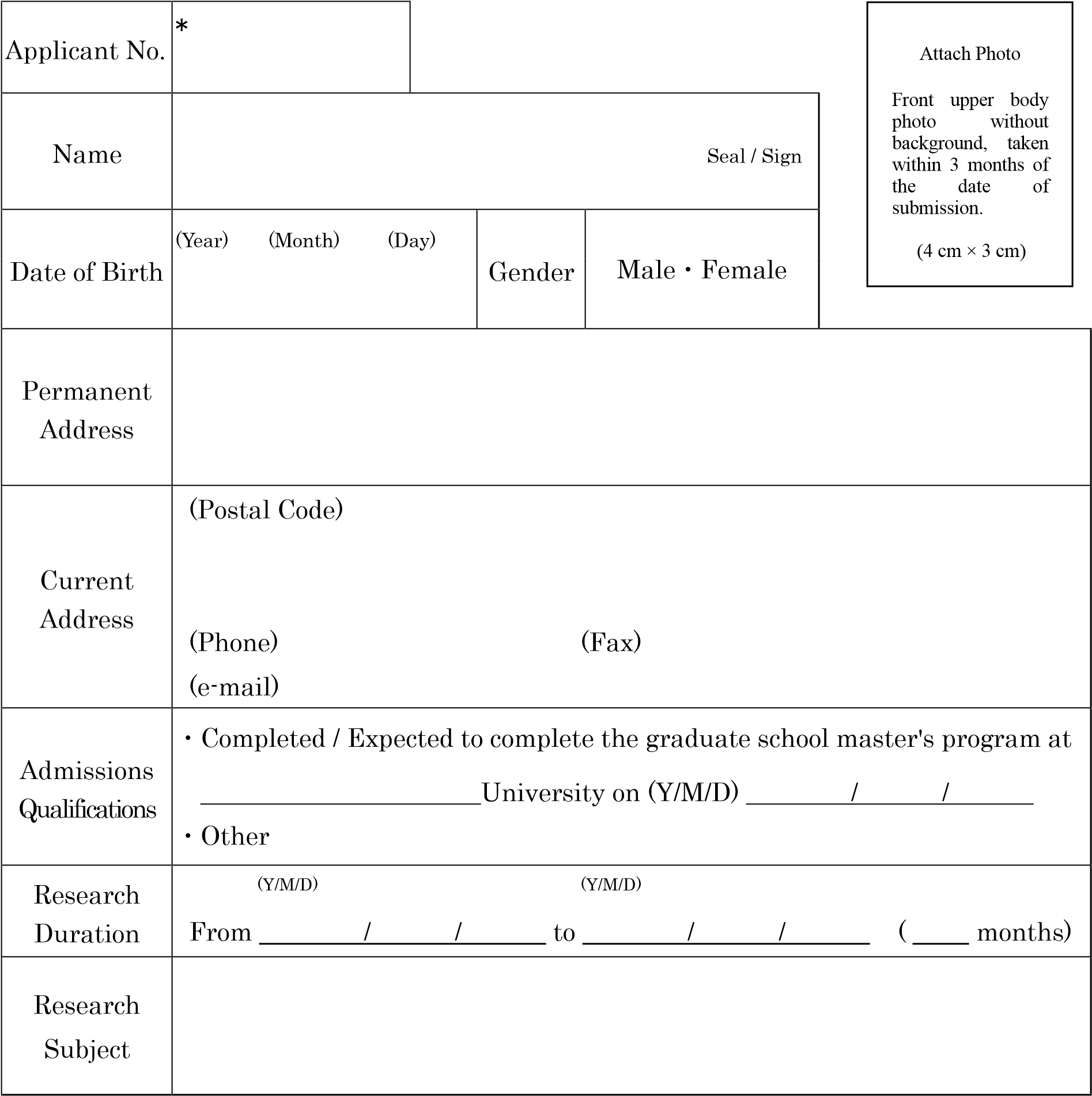 Notes Do not fill in the column marked with a “＊”. Attach a proof of payment of the application fee to the back of this form. I consent to serve as the Research Advisor for the above-mentioned individual if the individual is admitted to the Graduate School as a research student.  Date (Y/M/D)                /            /             Faculty member to be assigned                                                                  Seal / Sign <Proof of payment> (Paste the document certifying payment of application fee here.) 